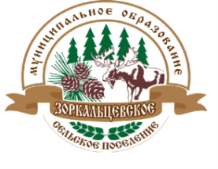 СОВЕТ МУНИЦИПАЛЬНОГО ОБРАЗОВАНИЯ«ЗОРКАЛЬЦЕВСКОЕ СЕЛЬСКОЕ ПОСЕЛЕНИЕ»РЕШЕНИЕ № 0725.02.2021с. Зоркальцево 							61-е собрание 4-го созыва«О внесении изменений и дополнений в Устав муниципального образования «Зоркальцевское сельское поселение» утвержденный Решением Совета Зоркальцевского сельского поселения № 12 от 09.11.2017» (второе чтение)В целях совершенствования нормативного правового акта, руководствуясь Федеральным Законом от 6 октября 2003 года № 131 – ФЗ «Об общих принципах организации местного самоуправления в Российской Федерации»Совет Зоркальцевского сельского поселения РЕШИЛ:Внести в Устав муниципального образования «Зоркальцевское сельское поселение» Томского района Томской области (далее - Устав), утвержденного решением Совета Зоркальцевского сельского поселения от 9 ноября 2017 года № 12 следующие изменения и дополнения:Часть первую статьи 11 «Сход граждан» дополнить пунктом 4 следующего содержания:«В соответствии с законом Томской области на части территории населенного пункта, входящего в состав Зоркальцевского сельского поселения по вопросу введения и использования средств самообложения граждан на данной части территории населенного пункта;»В части второй статьи 11 «Сход граждан» после слов населенного пункта добавить следующее выражение:«(либо части его территорий)»Статью 11 «Сход граждан» добавить частью три следующего содержания:«Сход граждан, предусмотренный пунктом 4 части 1 настоящей статьи, может созываться Советом Зоркальцевского сельского поселения по инициативе группы жителей соответствующей части территории населенного пункта численностью не менее 10 человек.» Часть первую статьи 36 Устава изложить в следующей редакции:«Муниципальный финансовый контроль осуществляется в целях обеспечения соблюдения положений правовых актов, регулирующих бюджетные правоотношения, правовых актов, обусловливающих публичные нормативные обязательства и обязательства по иным выплатам физическим лицам из бюджетов бюджетной системы Российской Федерации, а также соблюдения условий муниципальных контрактов, договоров (соглашений) о предоставлении средств из бюджета.Муниципальный финансовый контроль подразделяется на внешний и внутренний, предварительный и последующий.»В части второй статьи 36 Устава после слов «финансовый контроль» исключить фразу «в сфере бюджетных правоотношений»Часть первую статьи 5 дополнить пунктом 17 следующего содержания«17) осуществление мероприятий по оказанию помощи лицам, находящимся в состоянии алкогольного, наркотического или иного токсического опьянения.»2. Направить настоящее решение Главе Зоркальцевского сельского поселения для подписания. 3. Опубликовать настоящее решение в Информационном бюллетене Зоркальцевского сельского поселения после регистрации в министерстве юстиции.Председателя Совета Зоркальцевского сельского поселения                                                        Г.Я. Жорова Глава Зоркальцевского сельского поселения                                             В.Н. Лобыня